Управление образования Администрации ЗАТО Северск Томской области. Ресурсный центр образования ЗАТО Северск Томской области. Рейтинговый протокол результатов муниципального этапа открытого интеллектуально-личностного марафона младших школьников«Первый шаг…»Место проведения: МБОУ «СОШ № 88»Дата проведения: 30 марта .Предметная область: индивидуальный  тур по филологииВозрастная категория: 1 группаКоличество участников: 13Эксперты: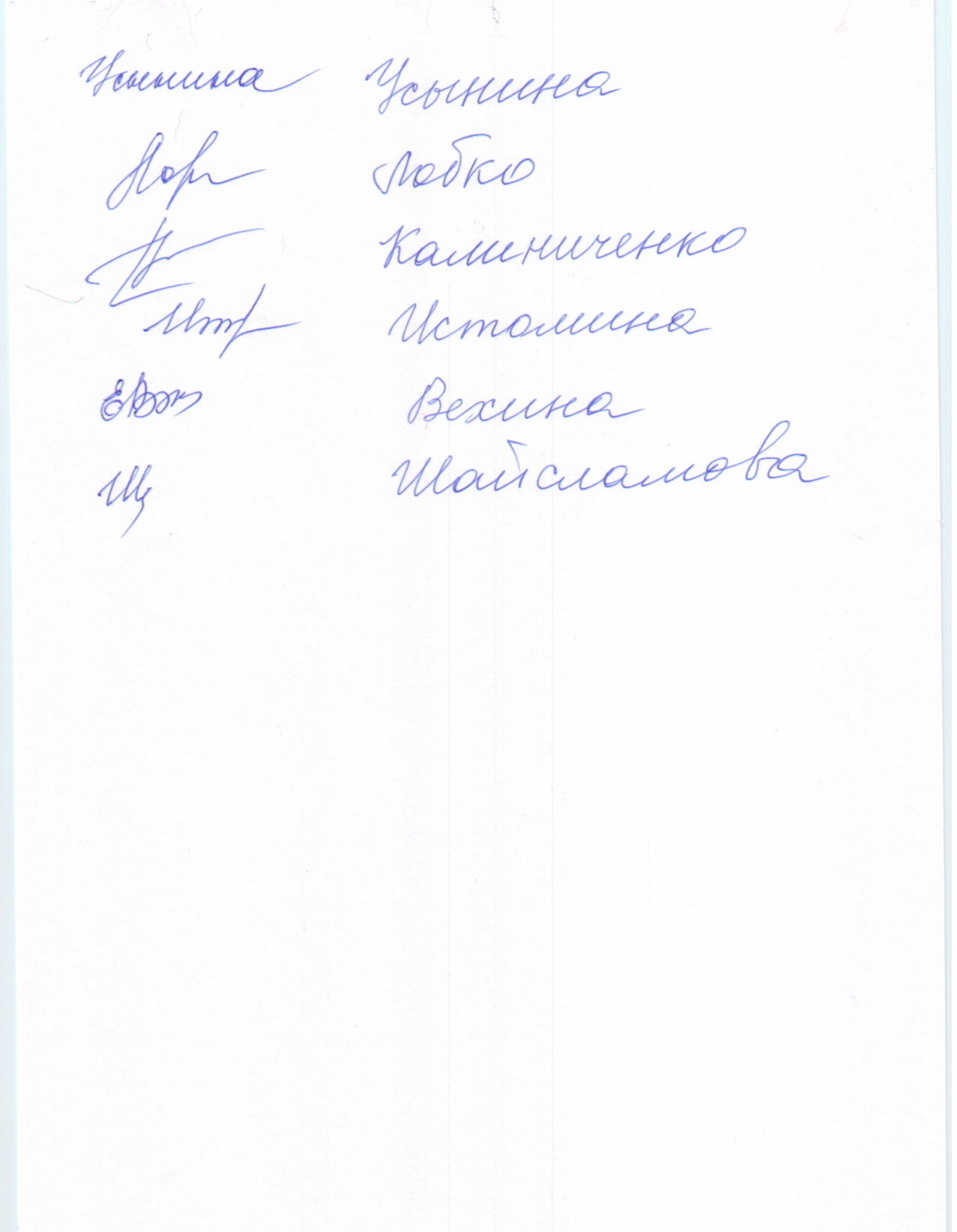 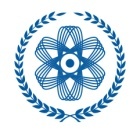 МУНИЦИПАЛЬНЫЙ ОТКРЫТЫЙ ИНТЕЛЛЕКТУАЛЬНО-ЛИЧНОСТНЫЙ МАРАФОН МЛАДШИХ ШКОЛЬНИКОВ«Первый шаг…»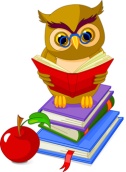 №ФИ участникаОУБаллыМестоФИО учителяСуслова Ульяна19826,251Кириллова Ирина ОлеговнаОрлова Светлана8425,252Лабкова Юлия ВалерьевнаИбрагимова Илахи8423,753Сафронова Наталья ЮрьевнаНовикова Ирина19822,54Кириллова Ирина ОлеговнаМакурина Алина8321,55Кравчук Евгения ВасильевнаНогих Александр84206Сафронова Наталья ЮрьевнаИонов Артем8816,257Ульянова Ирина ВладимировнаЮракова Любовь9015,758Пичугина Александра НиколаевнаСтрахова Виктория19613,59Смирнова Елена АлександровнаВершинин Владислав88810Шайсламова Гульнара ЗакариевнаМолодых Андрей907,7511Пичугина Александра НиколаевнаЖаровских Софья83312Кравчук Евгения ВасильевнаАнненков Валерий1981,513Грибченко Ольга НиколаевнаКалиниченко Наталья ИвановнаШайсламова Гульнара ЗакариевнаЛобко Татьяна Александровна